政府信息更正处理流程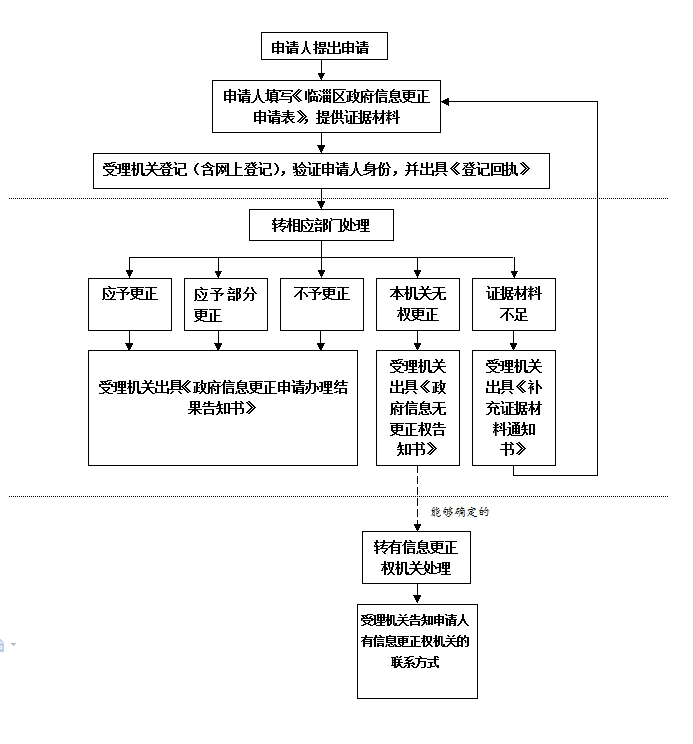 